CHIPPEWA VALLEY ATHLETIC BOOSTERS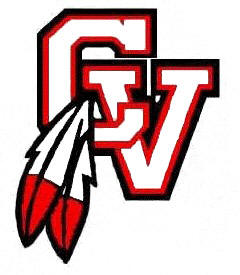 Minutes from April 2011Meeting called to order at 7:06 by John UreelMembers in Attendance:Susan Murawski	Debbie Johnson	Terri Simon		John UreelMichele Ronald	Kari Drogosh		Noreen Kulpa	Lynette UnderwoodValerie Cavaliere	Lynn Corollo		Debbie Simmons	Nancy MuzichikJennifer Dorcy	Nancy Calindrino	Barb Williams	Pam CallahanSecretary’s Report:  Minutes from the last meeting were reviewed by the membership.  A motion to approve was made by Barb Williams and Nancy Muzichuk.Athletic Report:  Kari Drogosh, A.D. report as follows:Kari advised parents to sign on highschoolsports.net as to be informed of any spring sport cancellations due to weather.  Game cancellations are usually posted by 10am.A “Life of an athlete” meeting for coaches is scheduled for the end of April.  Each coach from Chippewa and Dakota has been assigned a task.  Both schools will be disseminating the same information to student athletes.Track renovations are currently at a standstill due to the weather.Bowling fundraiser for Lynne Perryman is scheduled for May 1st.  Please keep Lynne in your thoughts and prayers.Some student athletes were suspended after the Glow-out dance.  Current code of conduct states a 10% game suspension.  Some coaches will recommend a 30% game suspension, cannot be captains of their team and or seek counseling, which is part of the Life of an Athlete program.  Students have come forward with apologies/letters, etc.,Parents have recommended an announcement on the PA system to disband rumors and state correct information of incident. Treasurers Report:The Treasurers report was presented and reviewed.  A motion to accept was made by Lynn  Carollo and Val Cavaliere.A total of 7 athlete scholarships were paid by the athletic board.  Scholarships awarded are to be posted by the guidance office.COMMITTEE REPORTSConcessions:  A new popcorn machine will be purchased for the concession stand.Treasurers Report Cont’d:Coke tubs for drinks and a small freezer has been donated to the concession stand.Instant hot water will be installed soon and the floor fixed.Need 2 volunteers to work concessions for the mom-to-mom resale at the 9th grade center on May 14th.  Last year profited $200 from this event.Fashion Show:A big thank you to Val Cavaliere for chairing this event and to everyone who volunteered to help.  A profit was made of $531 for the first time.Discussed opening up requests for models to all eligible senior athletes next year because approximately ½ of athletes of booster parents declined.NEW BUSINESSHomecoming 2012:Discusses in brief about the 2011 homecoming parade ie; parade route, community support and student government support.Senior All Night Party:A $500 donation request was approved for the senior all night party.  A letter of request will be sent to Debbie Johnson.Elections:Please turn in your nomination sheets tonight or email your nominations to Michele R.Social Secretary should have been read Event Secretary on the nomination sheet.Motion to adjourn by John Ureel seconded by Terri Simon and Noreen Kulpa.  Meeting adjourned at 8:05pm. cvhsathleticboosters.weebly.com